17 Μαϊου 2016						      (Με τις λύσεις)Ζήτημα 1οΑ. Το παρακάτω τετράπλευρο ΑΒΓΔ είναι ένας ρόμβος. Να συμπληρώσετε στην κόλλα σας αν καθένας από τους παρακάτω ισχυρισμούς που αφορούν τον ρόμβο είναι Σωστός ή Λάθος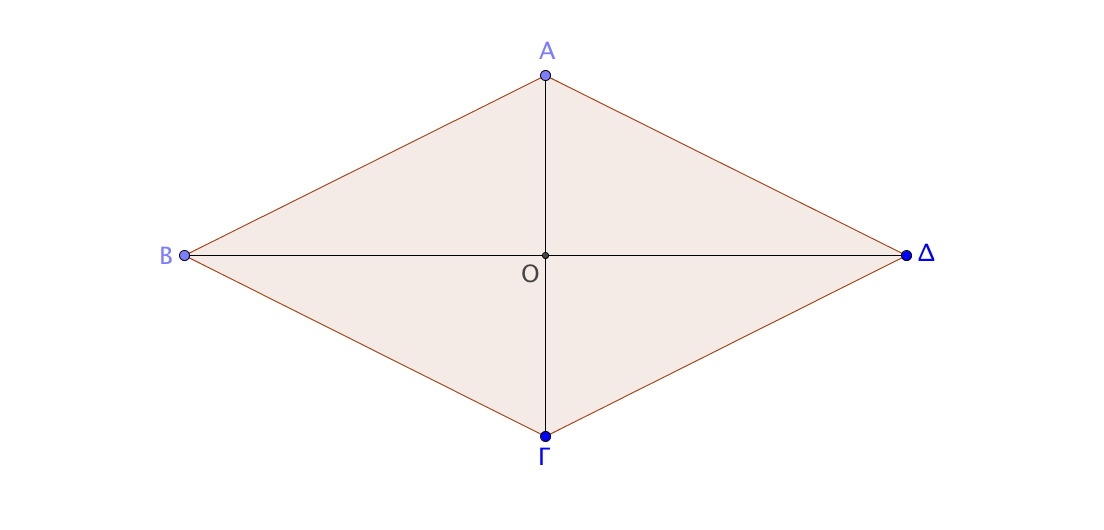   (Σ)  (Σ)  (Σ)  (Λ) (Σ) (10 Μονάδες)Β. Δίνεται κύκλος με εξίσωση   και έστω   σημείο του κύκλου. Να αποδείξετε ότι η ευθεία   που εφάπτεται στον κύκλο στο σημείο  έχει εξίσωση:  	     Σχολικό βιβλίο σελ. 81  								      					           										          (15 Μονάδες)Ζήτημα 2οΑ. Δίνονται τα διανύσματα  . Να υπολογίσετε:ι) τα μέτρα των διανυσμάτων         Είναι: 				        		(6 Μονάδες)ιι) τη γωνία των διανυσμάτων      Έχουμε:Άρα η γωνία των  είναι    					        							       (7 Μονάδες)Β. Δίνονται τα διανύσματα  , τέτοια ώστε:   και  . Να βρείτε τις γωνίες που σχηματίζουν καθένα από τα παρακάτω ζεύγη διανυσμάτων: ι) ,     ιι) ,     ιιι)        						     (12 Μονάδες)		ι) 	Άρα η γωνία των  είναι  	      	 	ιι)	Άρα η γωνία των  είναι  	    		ιιι) 	Άρα η γωνία των  είναι  							       		             Ζήτημα 3οΔίνεται η  παραβολή  με εξίσωση:  α) Να εξετάσετε ποια από τα σημεία   ανήκουν στην παραβολή.       Εξετάζω αν οι συντεταγμένες του κάθε σημείου επαληθεύουν την εξίσωσηΓια το Α έχουμε:  , άρα το Α ανήκει στην παραβολή.Για το Β έχουμε:  , άρα το Β δεν ανήκει στην παραβολή.Για το Γ έχουμε:  , άρα το Γ ανήκει στην παραβολή											       (6 Μονάδες)β) Να βρείτε τις εξισώσεις των εφαπτομένων ευθειών της παραβολής στα σημεία που βρήκατε στο ερώτημα α)Η γενική  εξίσωση της εφαπτομένης της δεδομένης παραβολής σε ένα σημείο της θα είναι:  . Άρα η εφαπτομένη στο Α θα είναι:ενώ η εφαπτομένη στο Γ θα είναι:       											       (10 Μονάδες)γ) Να αποδείξετε ότι οι ευθείες του ερωτήματος β) τέμνονται κάθετα και να βρείτε την απόσταση του σημείου τομής τους από την διευθετούσα τής παραβολής Επειδή   οι ευεθείες θα τέμνονται κάθετα σε σημειό που προσδιορίζουμε με επίλυση συστήματος: . Άρα το σημείο τομής τους είναι το  και θα απέχει από την διευθετούσα δ με ξίσωση   απόσταση ίση με: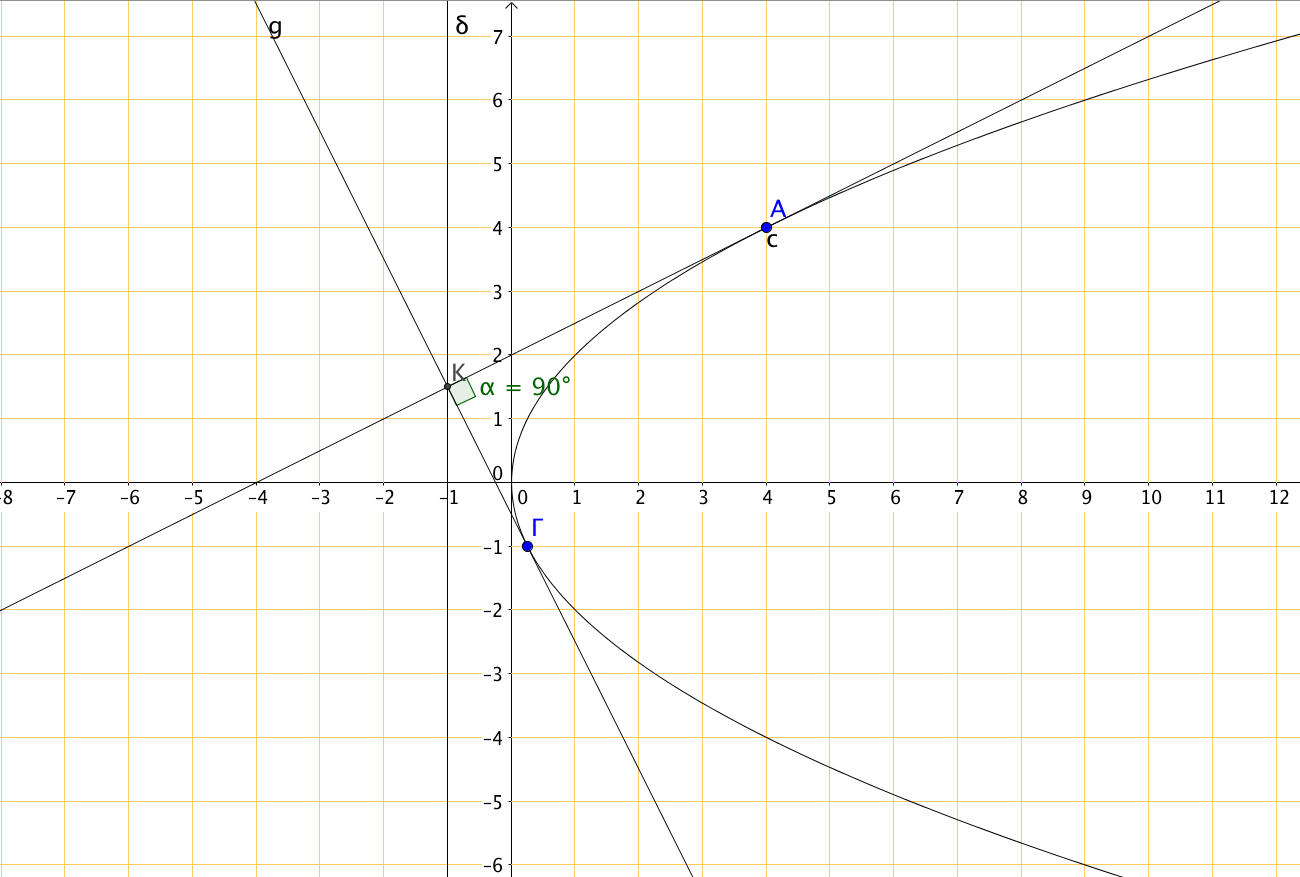 (9 Μονάδες)Ζήτημα 4οΔίνεται η εξίσωση :          (1)α) Να αποδείξετε ότι η (1) παριστάνει κύκλο για κάθε τιμή του  		   Είναι     :		άρα πρόκειται για κύκλο													(5 Μονάδες)β) Να βρείτε τις συντεταγμένες του κέντρου  του κύκλου καθώς και την ακτίνα   Το κέντρο είναι 	:   και η ακτίνα        											         			(5 Μονάδες)γ) Να αποδείξετε ότι το σημείο   ανήκει στον κύκλο της εξίσωσης (1) για κάθε .θέτοντας στην (1) τις συν/νες του Β θα έχω:		     που ισχύει   											        		 															(5 Μονάδες)δ) Να αποδείξετε ότι τα κέντρα   των άπειρων κύκλων της (1) ανήκουν στην ευθεία   με εξίσωση:Θέτοντας στην εξίσωση της (ε) τις συν/νες του Κ θα έχω: 		που ισχύει		                      									(5 Μονάδες) ε) Αν   σημείο τομής της  με τον κύκλο να βρείτε την τιμή του  έτσι ώστε  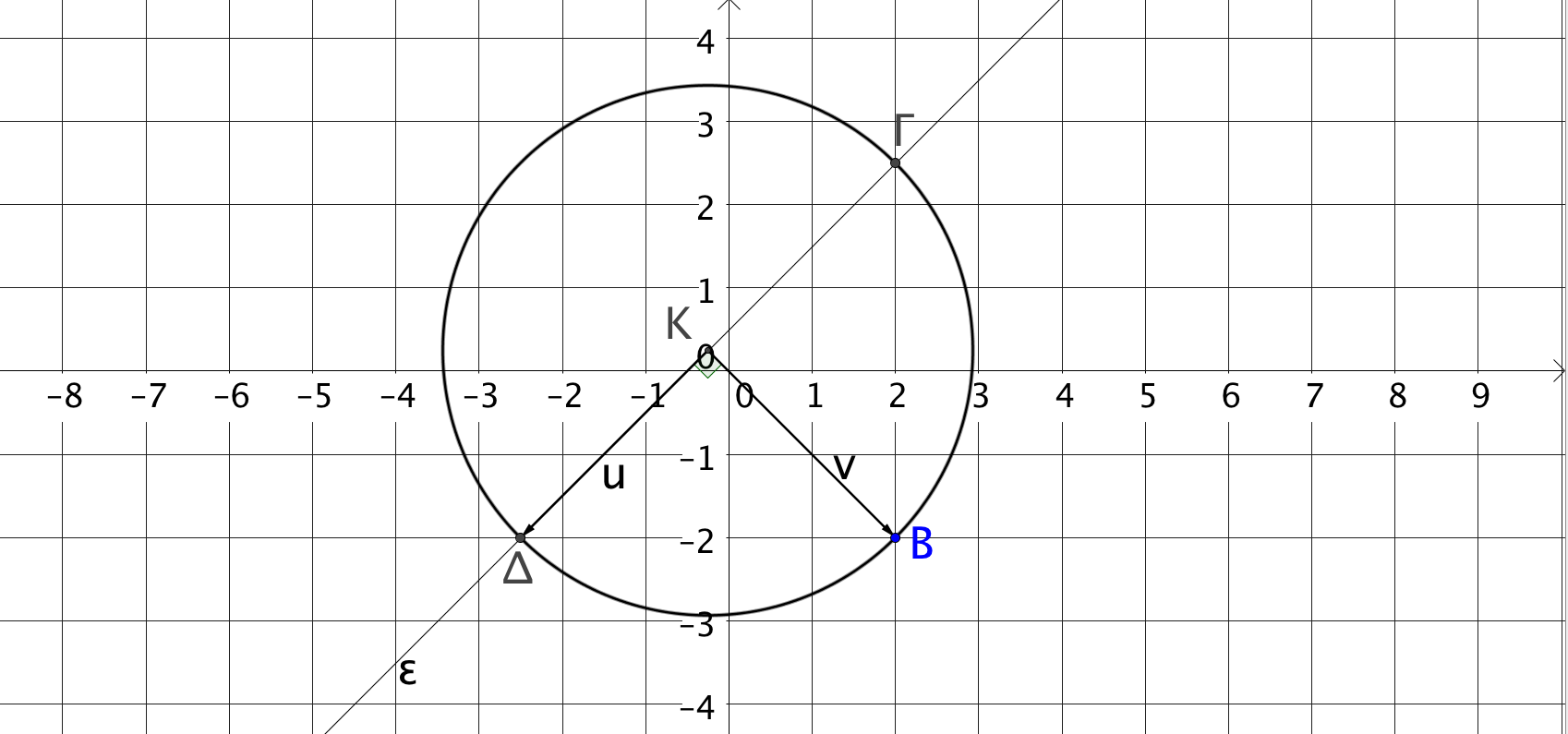 Αρκεί : . Άρα θα έχω: (5 Μονάδες)ΓΡΑΠΤΕΣ ΠΡΟΑΓΩΓΙΚΕΣ ΕΞΕΤΑΣΕΙΣ ΠΕΡΙΟΔΟΥ ΜΑΪΟΥ – ΙΟΥΝΙΟΥ ΣΤΑ ΜΑΘΗΜΑΤΙΚΑ ΘΕΤΙΚΟΥ ΠΡΟΣΑΝΑΤΟΛΙΣΜΟΥ Β΄ ΛΥΚΕΙΟΥ